COMPANY PROFILE – JaponCompany NameAdressWebsiteINSERER VOTRE LOGOContact NameTitleEmailPhone MobileINSERER VOTRE LOGOCompany type (Producer, wine merchant, coop…)RegionNumber of employeesAnnual production (btles)Annual turnover (€)% exportExport countriesPrésentation de votre société en quelques mots, informations spécifiques sur vos méthodes de production …NUMBER 1PRODUCT NAME / BRANDVisuel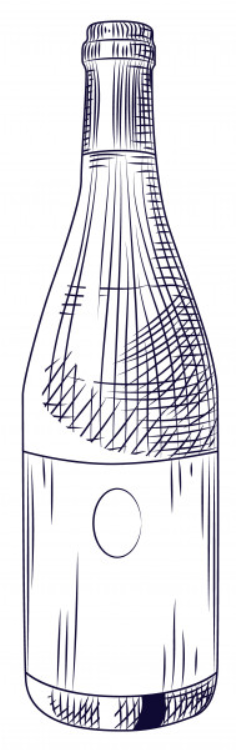 APPELLATIONVisuelCOLORSVisuelTYPE OF CULTUREVisuelVINTAGEVisuelQUANTITY AVAILABLEVisuelMEDALS / PRESS AWARDSVisuelEX WORKS PRICE (€)VisuelNUMBER 2PRODUCT NAME / BRANDVisuelAPPELLATIONVisuelCOLORSVisuelTYPE OF CULTUREVisuelVINTAGEVisuelQUANTITY AVAILABLEVisuelMEDALS / PRESS AWARDSVisuelEX WORKS PRICE (€)VisuelNUMBER 3PRODUCT NAME / BRANDVisuelAPPELLATIONVisuelCOLORSVisuelTYPE OF CULTUREVisuelVINTAGEVisuelQUANTITY AVAILABLEVisuelMEDALS / PRESS AWARDSVisuelEX WORKS PRICE (€)VisuelNUMBER 4PRODUCT NAME / BRANDVisuelAPPELLATIONVisuelCOLORSVisuelTYPE OF CULTUREVisuelVINTAGEVisuelQUANTITY AVAILABLEVisuelMEDALS / PRESS AWARDSVisuelEX WORKS PRICE (€)VisuelNUMBER 5PRODUCT NAME / BRANDVisuelAPPELLATIONVisuelCOLORSVisuelTYPE OF CULTUREVisuelVINTAGEVisuelQUANTITY AVAILABLEVisuelMEDALS / PRESS AWARDSVisuelEX WORKS PRICE (€)VisuelNUMBER 6PRODUCT NAME / BRANDVisuelAPPELLATIONVisuelCOLORSVisuelTYPE OF CULTUREVisuelVINTAGEVisuelQUANTITY AVAILABLEVisuelMEDALS / PRESS AWARDSVisuelEX WORKS PRICE (€)Visuel